Телевизионный анонс на январьМосква, 26.12.2018«Киномикс» добавит в безмятежный январь острых ощущений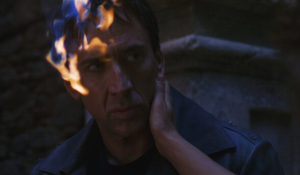 Хотите отвлечься от привычных добрых новогодних фильмов? Мистика, криминальные драмы, леденящие триллеры – испытайте весь спектр эмоций на канале «Киномикс».Смотрите весь месяц кино о плохих парнях − по пятницам зрителей ждет специальная подборка тюремных драм. Вас ждут только самые зрелищные побеги, харизматичные герои и криминальные погони.Контакты:Пресс-служба ООО «ТПО Ред Медиа»Вероника СмольниковаТел.: +7 (495) 777-49-94 доб. 733Тел. моб.: +7 (988) 386-16-52E-mail: smolnikovavv@red-media.ruБольше новостей на наших страницах в ВК, ОК и Telegram.Информация о телеканале:КИНОМИКС. Телеканал культового зарубежного и российского кино. Входит в премиальный пакет «Настрой кино!». Фильмографии актеров и режиссеров, фильмы от лучших киностудий мира. Микс из самых заметных картин разных жанров! Производится компанией «Ред Медиа». www.nastroykino.ruРЕД МЕДИА. Ведущая российская телевизионная компания по производству и дистрибуции тематических телеканалов для кабельного и спутникового вещания. Входит в состав «Газпром-Медиа Холдинга». Компания представляет дистрибуцию 39 тематических телеканалов форматов SD и HD включая 18 телеканалов собственного производства. Телеканалы «Ред Медиа» являются лауреатами международных и российских премий, вещают в 980 городах на территории 43 стран мира и обеспечивают потребности зрительской аудитории во всех основных телевизионных жанрах: кино, спорт, развлечения, познание, музыка, стиль жизни, хобби, детские. www.red-media.ru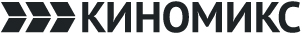 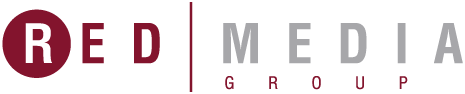 10 января в 20:00 — «Одержимость»Эндрю мечтает стать великим. Казалось бы, вот-вот его мечта осуществится. Юношу замечает настоящий гений, дирижер лучшего в стране оркестра. Желание Эндрю добиться успеха быстро становится одержимостью, а безжалостный наставник продолжает подталкивать его все дальше и дальше – за пределы человеческих возможностей. Кто выйдет победителем из этой схватки?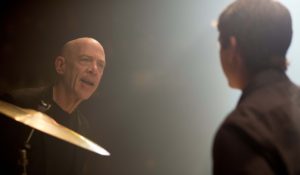 Производство: 2013 г. СШАРежиссер: Дэмьен ШазеллВ ролях: Майлз Теллер, Дж.К. Симмонс, Пол Райзер16 января в 20:00 — «Я знаю, что вы сделали прошлым летом»Компания выпускников весело провела вечер на берегу моря. Возвращаясь на машине домой, они сбивают непонятно откуда взявшегося человека. Решив, что он мертв, и не желая лишних неприятностей, они сбрасывают тело в море. А ровно через год получают письмо… Кто-то знает их тайну. Кто-то знает, что они натворили прошлым летом!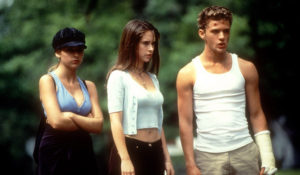 Производство: 1997  г. СШАРежиссер: Джим ГиллеспиВ ролях: Дженнифер Лав Хьюитт, Сара Мишель Геллар, Райан Филипп16 января в 21:55 — «Я всё еще знаю, что вы сделали прошлым летом»Джули Джеймс так и не смогла пережить ужас прошлого лета. Хотя жестокий маньяк был убит, его тело не было найдено. Тень мрачного мстителя продолжает преследовать девушку в кошмарных видениях. Чтобы избавиться от страшных воспоминаний, Джули с друзьями отправляется на живописный тропический остров. Они надеются провести здесь несколько прекрасных дней, но... Райский уголок оказывается настоящим адом. Надвигается шторм, и последний катер с туристами уже отчалил от берега. Опустевшая сцена готова для кровавого спектакля. За туманной пеленой дождя Джули снова увидела зловещую фигуру того, кто ВСЕ ЕЩЕ ЗНАЕТ, ЧТО ОНА СДЕЛАЛА ПРОШЛЫМ ЛЕТОМ.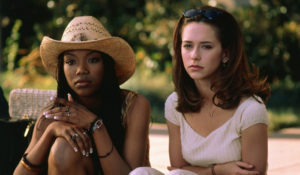 Производство: 1998  г. СШАРежиссер: Дэнни КэннонВ ролях: Дженнифер Лав Хьюитт, Брэнди Норвуд, Мекхай Файфер22 января в 20:00 — «Милашка»Сексуальная блондинка, тусовщица и завсегдатай ночных клубов Кристина Уолтерс в один прекрасный день решает, что ей не мешало бы просветиться, т.е. научиться хорошим манерам и познать науку цивилизованного обольщения мужчин.  И кандидатура нашлась: она повстречала «Мистера Идеал» который разбил ее сердце и… тут же исчез. Но агрессивная красотка не растерялась: она берет в охапку свою лучшую подругу и отправляется на поиски парня своей мечты.  Во время этого дорожного путешествия Кристина многое узнает о себе и о своей жизни.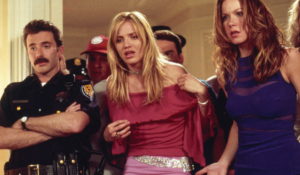 Производство: 2002  г. СШАРежиссер: Роджер КамблВ ролях: Кэмерон Диаз, Кристина Эпплгейт, Сэльма Блэр30 января в 20:00 — «Призрачный гонщик»Чтобы спасти своего отца от верной гибели, байкер-экстремал Джонни Блэйз заключает сделку с дьяволом, объектом которой является его бессмертная душа. Проходят годы, и дьявол предъявляет свои права по контракту. Он превращает Джонни в Призрачного Гонщика, агента потусторонних сил, обладающего сверхчеловеческими способностями.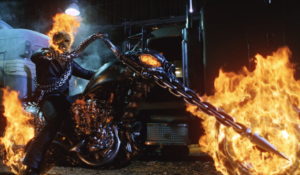 Производство: 2007  г. США, АвстралияРежиссер: Марк Стивен ДжонсонВ ролях: Николас Кейдж, Ева Мендес, Уэс Бентли